Wake Forest Middle School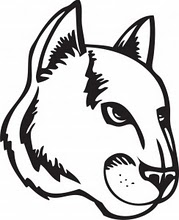 PTSA Check Request Form	Date:				 ____________________Date Needed By:		 ____________________Check Requested By:		 _____________________________Make Check Payable To:	 _____________________________Deliver Check To:		PTSA Mailbox  ☐	Staff Mailbox  ☐	Mail To  Address Below  ☐	Address: 			________________________________________________________________________________________________________Item / Description: (Attach Receipts To Form)                                       		Amount:_________________________________________________                        __________________________________________________________________                        __________________________________________________________________                        __________________________________________________________________                        __________________________________________________________________                        _________________Total: _________________________________________________                           ________________________________             Signature                                                                     		  Print NamePlace in PTSA box when completed.  Thank you!PTSA Use Only:Date Paid: ___________________________________Check #: _____________________________________Amount: ____________________________________Budget Reference: ____________________________Initials: _____________________________________Notes: ______________________________________